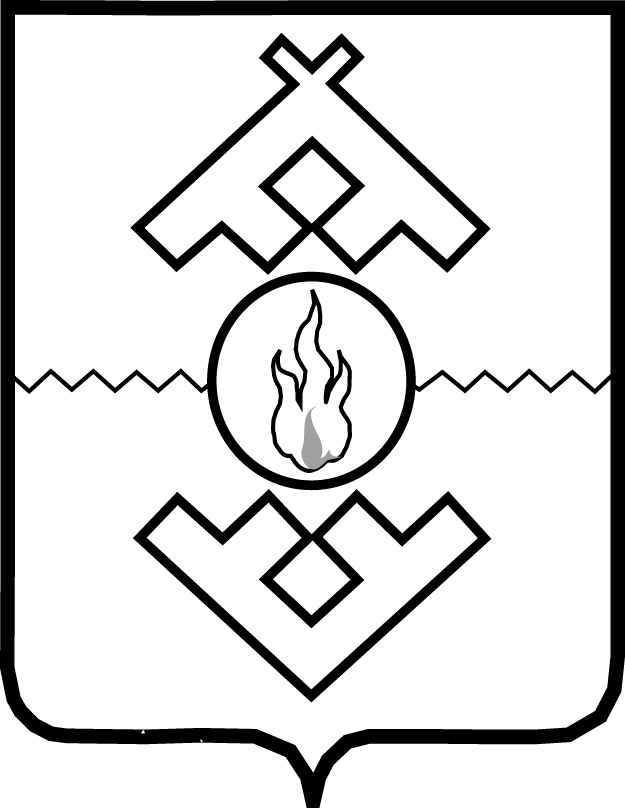 Департаментвнутренней политикиНенецкого автономного округаРАСПОРЯЖЕНИЕот 04 мая 2021 г. № 52г. Нарьян-МарОб утверждении состава конкурсной комиссии по проведению конкурса социально ориентированных некоммерческих организаций на право полученияв текущем финансовом году субсидий из окружного бюджетаВ соответствии с п. 12 Положения о порядке предоставления субсидий из окружного бюджета на организацию деятельности социально ориентированным некоммерческим организациям, утвержденного постановлением Администрации Ненецкого автономного округа 
от 18.06.2018 № 145-п:1. Утвердить конкурсную комиссию по проведению конкурса социально ориентированных некоммерческих организаций на право получения в текущем финансовом году субсидий из окружного бюджета 
на осуществление уставной деятельности в следующем составе:Гущина Л.В. - руководитель Департамента внутренней политики Ненецкого автономного округа, председатель комиссии;Абрамов В.В. – директор ГБУ НАО «Региональный центр молодежной политики и военно-патриотического воспитания молодежи»;Арбузов М.Н. - депутат Собрания депутатов Ненецкого автономного округа, член комиссии;Богданова Т.А. -  член общественного совета при Департаменте внутренней политики Ненецкого автономного округа, член комиссии;Драничкин Д.В. -  директор ГБУ НАО «Издательский дом НАО», член комиссии;Исполинов Д.Н. -  председатель Региональной общественной организации «Клуб активного отдыха «Белый лис», член комиссии;Курленко А.Г. -  генеральный директор ООО «ТАРАНА», 
член комиссии;Мухин А. Ю. - заместитель главы Администрации муниципального района «Заполярный район» по общим вопросам, член комиссии;Смыченков А.В. - депутат Собрания депутатов Ненецкого автономного округа, член комиссии;Солодягин С.Е. - ведущий специалист по связям с общественностью отдела по работе с некоммерческими организациями Администрации 
МО «Городской округ «Город Нарьян-Мар», член комиссии;Тихомирова И.В. - член Общественной палаты Ненецкого автономного округа, член комиссии;Третьякова М.В. - заместитель начальника управления по внутренней политике и развитию гражданского общества Департамента внутренней политики Ненецкого автономного округа – начальник сектора по работе с некоммерческими организациями и политическими партиями, секретарь комиссии.2. Признать утратившим силу распоряжение Департамента внутренней политики Ненецкого автономного округа от 25.02.2020 № 18 
«Об утверждении состава конкурсной комиссии по проведению конкурса социально ориентированных некоммерческих организаций на право получения в текущем финансовом году субсидий из окружного бюджета».3. Контроль за исполнением настоящего распоряжения возложить 
на Леонова И.М., заместителя руководителя Департамента внутренней политики Ненецкого автономного округа – начальника управления 
по внутренней политике и развитию гражданского общества. 4. Настоящее распоряжение вступает в силу со дня его подписания.Руководитель Департамента 						        внутренней политики Ненецкого автономного округа                                                          Л.В. Гущина